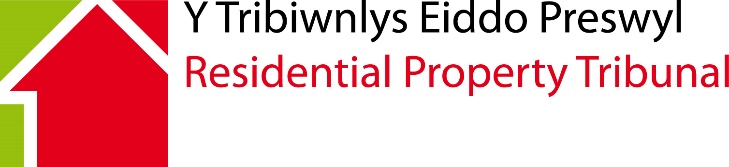 		Application FormSection 168(4) of the Commonhold and Leasehold Reform Act 2002Application to determine that a breach of covenant or a condition in the lease has occurred It is important that you read the notes below carefully before you complete this form.Please write clearly in BLACK ink and tick boxes where appropriate.This application form is also available in Welsh.  Please contact the tribunal for a Welsh version of this form.This is the correct form to use if:you are a landlord under a long lease of a dwelling (i.e. generally a lease that has been granted for more than 21 years) and you wish to apply to the Tribunal for a determination under section 168(4) of the Commonhold and Leasehold Reform Act 2002 that a breach of covenant or condition in the lease has occurred.DocumentsYou must send a copy of the lease(s) containing the covenant or condition alleged to have been breached.  Failure to send the required lease(s) might make this application invalid.Please do not send any other documents at this time.  If and when further documents, information or evidence are needed, you will be asked to send them separately. The tribunal will receive applications by email to rpt@gov.wales or in hard copy by post.Please send the completed application form and the required lease(s) to:Residential Property TribunalOak HouseCleppa ParkCeltic SpringsNewportNP10 8BDNote to Applicants Applicants are advised that any information that they provide to the Tribunal may be recorded in a decision document.  All decisions made by the Tribunal are open to the public.The Residential Property Tribunal welcomes correspondence and phone calls in Welsh and English. This includes submitting forms, documents and written representations to the Tribunal. Please note that the Residential Property Tribunal may not have jurisdiction in such circumstances.ChecklistPlease check that:you have completed this form in fullyou have enclosed the lease(s)The Tribunal will not process your application if you have not done so.Please contact the Residential Property Tribunal if you have any questions about how to fill in this form or the procedures the Tribunal will use:Telephone:	0300 025 2777Email:	rpt@gov.wales   1. Language PreferenceWould you prefer to correspond with us in:Welsh 			English      			    Both              			 Would you prefer any verbal communication to be in:Welsh 			English      			    Both              			 Would you prefer to speak Welsh or English at your Tribunal Hearing?Welsh 			English      			    Both              			 2. Languages SpokenWhat languages do you use to communicate? (Please tick all that apply)Welsh 			English			Other (please state)		3. We would like to support the use of the Welsh language in Tribunals.  If you can speak Welsh, and have indicated English as your language of choice, is there a specific reason why you have chosen to communicate in English? (Your answer will not affect the substance of your case in any way) 1. Details of Applicant(s) (If there are multiple applicants please continue on a separate sheet)1. Details of Applicant(s) (If there are multiple applicants please continue on a separate sheet)1. Details of Applicant(s) (If there are multiple applicants please continue on a separate sheet)1. Details of Applicant(s) (If there are multiple applicants please continue on a separate sheet)1. Details of Applicant(s) (If there are multiple applicants please continue on a separate sheet)1. Details of Applicant(s) (If there are multiple applicants please continue on a separate sheet)1. Details of Applicant(s) (If there are multiple applicants please continue on a separate sheet)1. Details of Applicant(s) (If there are multiple applicants please continue on a separate sheet)1. Details of Applicant(s) (If there are multiple applicants please continue on a separate sheet)1. Details of Applicant(s) (If there are multiple applicants please continue on a separate sheet)1. Details of Applicant(s) (If there are multiple applicants please continue on a separate sheet)1. Details of Applicant(s) (If there are multiple applicants please continue on a separate sheet)   Name:   Name:   Address (including postcode):   Address (including postcode):   Address (including postcode):   Address (including postcode):   Address (including postcode):   Address for correspondence (if different):   Address for correspondence (if different):   Address for correspondence (if different):   Address for correspondence (if different):   Address for correspondence (if different):   Address for correspondence (if different):   Address for correspondence (if different):   Telephone: Day:   Telephone: Day:   Telephone: Day:Evening:Evening::   Email address:   Email address:   Email address:   Capacity (e.g. Owner):   Capacity (e.g. Owner):   Capacity (e.g. Owner):   Capacity (e.g. Owner):   Capacity (e.g. Owner):   Capacity (e.g. Owner):   Capacity (e.g. Owner):   Representative details:   Representative details:   Representative details:   Representative details:1A. Disclosure of informationThe Tribunal may copy the application form to other appropriate persons (e.g. other service charge paying leaseholders in the building or development).  If you are a leaseholder and do not want your telephone number or email address to be disclosed to other such persons, please omit those details from Box 1 and attach them on a separate sheet.  Please also confirm that you do not want your (a) telephone number (b) email address details disclosed to other persons and confirm that you have supplied these on a separate sheet headed in bold and capital letters; CONTACT DETAILS NOT TO BE SHARED WITH OTHERS.If you are sending in the application form and attachments by PDF, then the contact details not to be shared sheet MUST be sent in a separate attachment.Note: Where details of a representative have been given, all correspondence and communication will be through them until the Tribunal is notified that they are no longer acting.2. Subject Property Address (Including Postcode)2. Subject Property Address (Including Postcode)2. Subject Property Address (Including Postcode)2. Subject Property Address (Including Postcode)2. Subject Property Address (Including Postcode)3. Details of Respondent(s) 3. Details of Respondent(s) 3. Details of Respondent(s) 3. Details of Respondent(s) 3. Details of Respondent(s) 3. Details of Respondent(s) 3. Details of Respondent(s) 3. Details of Respondent(s) 3. Details of Respondent(s) 3. Details of Respondent(s) 3. Details of Respondent(s)    Name:   Name:   Address (including postcode):   Address (including postcode):   Address (including postcode):   Address (including postcode):   Address for correspondence (if different):   Address for correspondence (if different):   Address for correspondence (if different):   Address for correspondence (if different):   Address for correspondence (if different):   Address for correspondence (if different):   Telephone: Day:   Telephone: Day:   Telephone: Day:Evening:Evening::   Email address:   Email address:   Email address:4. Details of Covenant or Condition of the Lease Alleged to have been breached4. Details of Covenant or Condition of the Lease Alleged to have been breached4. Details of Covenant or Condition of the Lease Alleged to have been breachedPlease specify the particular covenant in the lease that is alleged to have been breached, and give details as to the nature of the alleged breach.Please specify the particular covenant in the lease that is alleged to have been breached, and give details as to the nature of the alleged breach.Please specify the particular covenant in the lease that is alleged to have been breached, and give details as to the nature of the alleged breach.5. Jurisdiction5. Jurisdiction5. JurisdictionHas the tenant admitted the breach?YES                         NO   Has the alleged breach been:referred to arbitration or is it be so referred                      YES                        NO  the subject of determination by a Court                            YES                        NO  the subject of determination by an arbitral Tribunal            YES                        NO  If yes, please give details.6. Can We Deal With Your Application Without A Hearing?6. Can We Deal With Your Application Without A Hearing?6. Can We Deal With Your Application Without A Hearing?It is possible for your application to be dealt with entirely on the basis of written representations (‘paper determination’) but only if:the Tribunal thinks it is appropriateall parties agree in writingEven if you agree to a paper determinationthe Tribunal may decide that an oral hearing is necessaryyou or any other party may still ask for an oral hearing at any time before the determination is madeIt is possible for your application to be dealt with entirely on the basis of written representations (‘paper determination’) but only if:the Tribunal thinks it is appropriateall parties agree in writingEven if you agree to a paper determinationthe Tribunal may decide that an oral hearing is necessaryyou or any other party may still ask for an oral hearing at any time before the determination is madeIt is possible for your application to be dealt with entirely on the basis of written representations (‘paper determination’) but only if:the Tribunal thinks it is appropriateall parties agree in writingEven if you agree to a paper determinationthe Tribunal may decide that an oral hearing is necessaryyou or any other party may still ask for an oral hearing at any time before the determination is madeDo you agree to this application being determined without an oral hearing?YES   NO   Please ensure that you complete this form in full on the assumption that there will be an oral hearing. Please ensure that you complete this form in full on the assumption that there will be an oral hearing. Please ensure that you complete this form in full on the assumption that there will be an oral hearing. 7.  Urgency of Application7.  Urgency of Application7.  Urgency of ApplicationWe need to decide whether the case needs to be dealt with quickly. Please let us know if there is a particular urgency for a determination in this case and if so, why?We need to decide whether the case needs to be dealt with quickly. Please let us know if there is a particular urgency for a determination in this case and if so, why?We need to decide whether the case needs to be dealt with quickly. Please let us know if there is a particular urgency for a determination in this case and if so, why?8. Availability8. Availability8. Availability8. Availability8. AvailabilityIf there are any days or dates we must avoid during the next three months please list them hereIf there are any days or dates we must avoid during the next three months please list them hereIf there are any days or dates we must avoid during the next three months please list them hereIf there are any days or dates we must avoid during the next three months please list them hereIf there are any days or dates we must avoid during the next three months please list them hereDates on which you will NOT be available:Dates on which you will NOT be available:Dates on which you will NOT be available:9. Venue Requirements9. Venue Requirements9. Venue Requirements9. Venue Requirements9. Venue RequirementsPlease provide details of any special requirements you or anyone who will be coming with you may have (e.g. wheelchair access, presence of an interpreter).It will assist the Tribunal in making the arrangements if it has been made aware of your needs.Please provide details of any special requirements you or anyone who will be coming with you may have (e.g. wheelchair access, presence of an interpreter).It will assist the Tribunal in making the arrangements if it has been made aware of your needs.Please provide details of any special requirements you or anyone who will be coming with you may have (e.g. wheelchair access, presence of an interpreter).It will assist the Tribunal in making the arrangements if it has been made aware of your needs.Please provide details of any special requirements you or anyone who will be coming with you may have (e.g. wheelchair access, presence of an interpreter).It will assist the Tribunal in making the arrangements if it has been made aware of your needs.Please provide details of any special requirements you or anyone who will be coming with you may have (e.g. wheelchair access, presence of an interpreter).It will assist the Tribunal in making the arrangements if it has been made aware of your needs.10. Statement of Truth10. Statement of Truth10. Statement of Truth10. Statement of Truth10. Statement of TruthI believe that the facts stated in this application are true.I believe that the facts stated in this application are true.I believe that the facts stated in this application are true.I believe that the facts stated in this application are true.I believe that the facts stated in this application are true.Signed:Name (IN CAPITALS): Name (IN CAPITALS): Capacity (if appropriate) (e.g. Director, Company Secretary)Capacity (if appropriate) (e.g. Director, Company Secretary)Capacity (if appropriate) (e.g. Director, Company Secretary)Date: